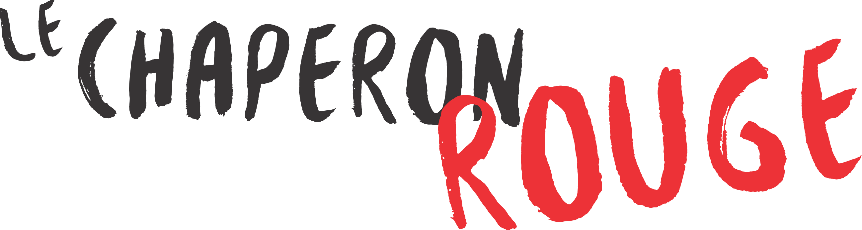 Exposition réalisée par la bibliothèque d’Aywaille en juin 2018Présentation : 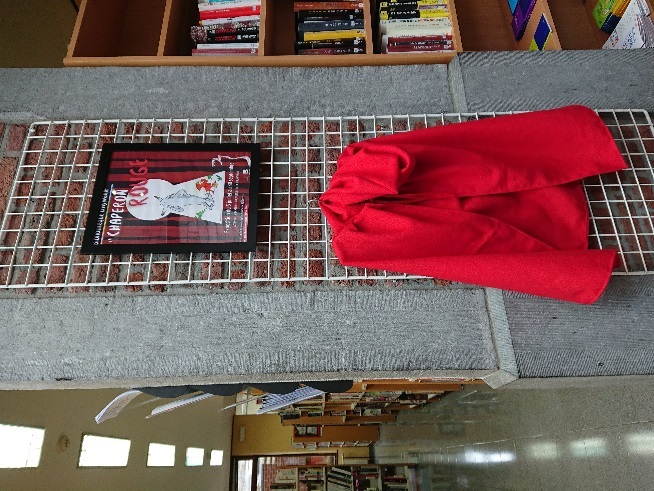 L'exposition "Le Chaperon Rouge", c'est une mise en valeur d'un conte traditionnel et surtout une sensibilisation à différentes versions et interprétations. Nous avons mis l'accent sur les illustrations.  
Le fil rouge de l’exposition est constitué d'une série de cadres retraçant l'histoire du Petit Chaperon rouge de façon chronologique et linéaire, au travers d’illustrations extraites d’albums jeunesse, différentes variantes illustrées du conte. 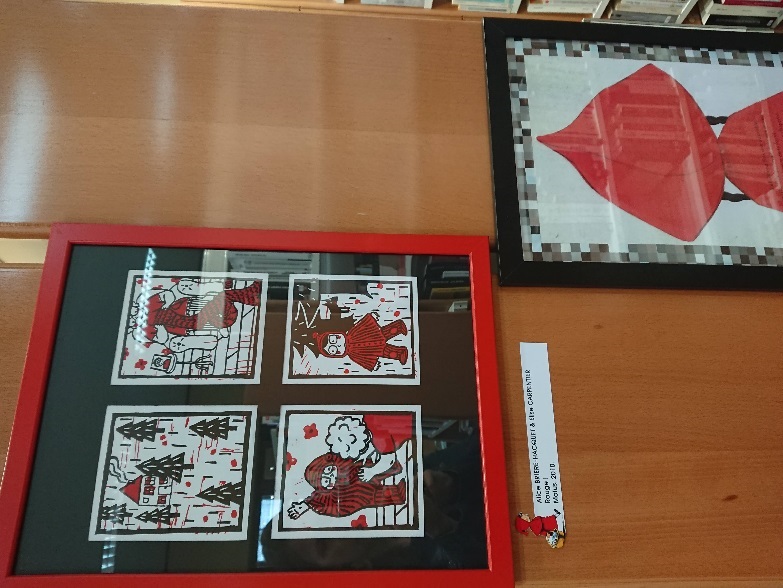 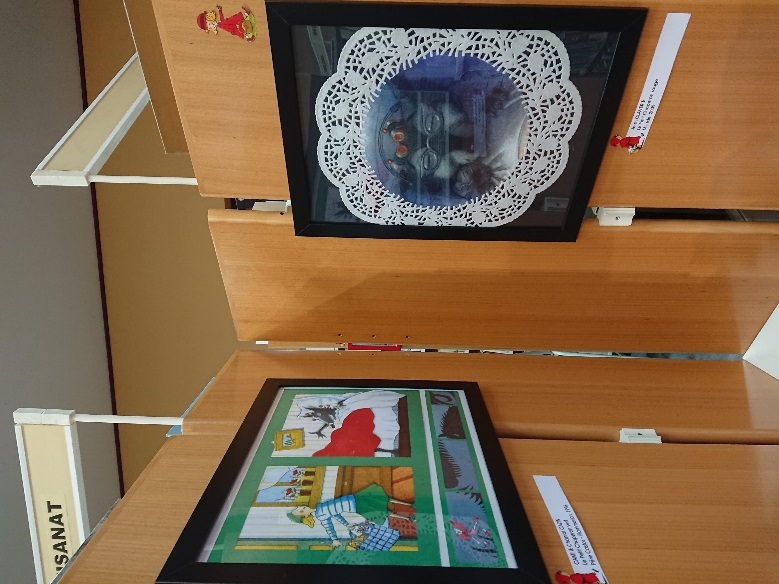 Dans une deuxième série de cadres, nous avons développé, de façon non exhaustive, l'image détournée du Petit Chaperon rouge dans la publicité d’hier et d’aujourd’hui, ainsi que dans l’illustration de campagnes de sensibilisation. Cette deuxième série comporte également des illustrations extraites de publications du conte détourné (bande dessinée, manga, albums…) 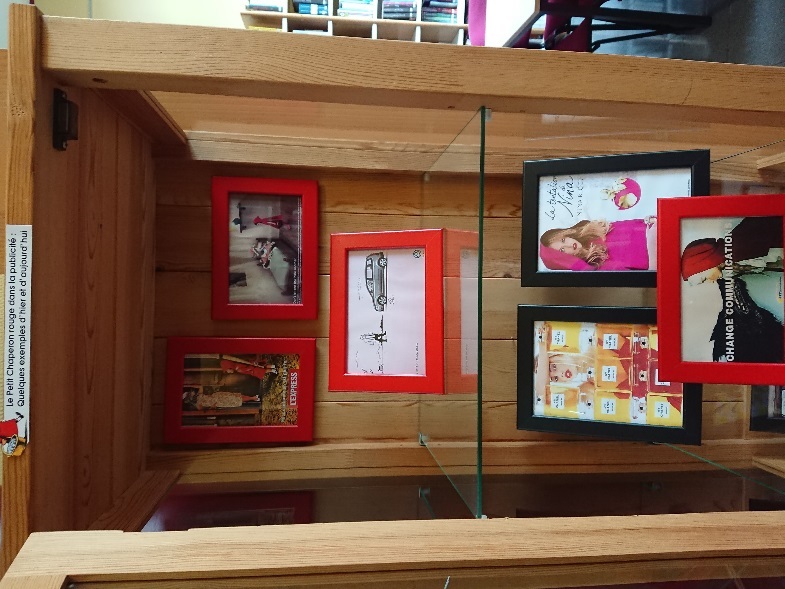 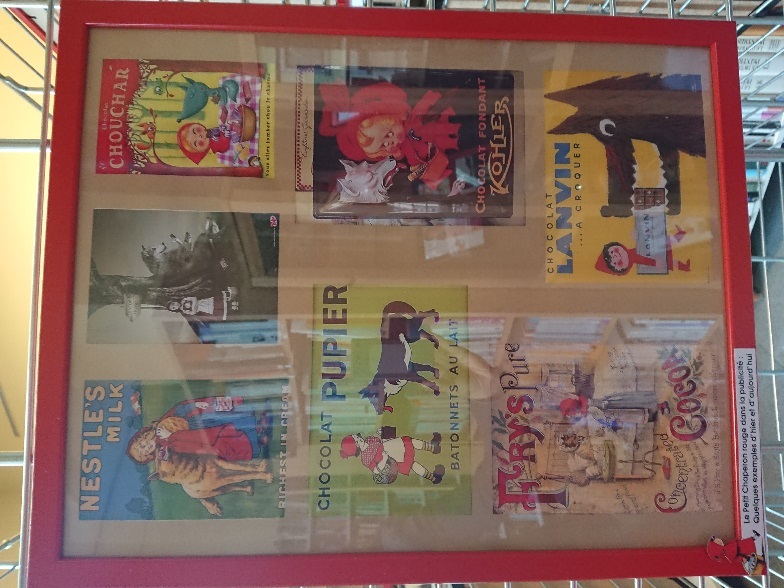 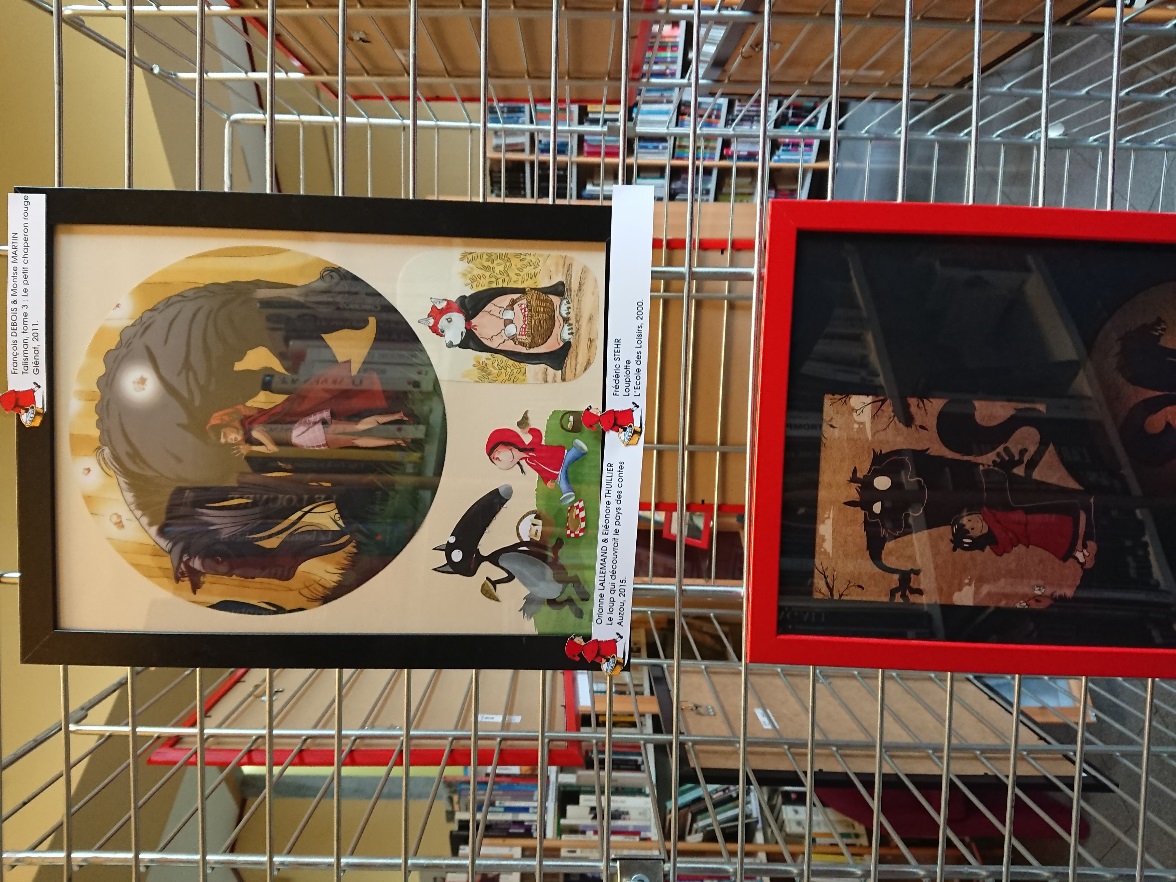 Pour accompagner ces cadres, l’exposition propose un jeu de Kim-toucher (un bout de fourrure du loup, un morceau de galette, un lambeau du manteau du chaperon rouge, le bois de la forêt…)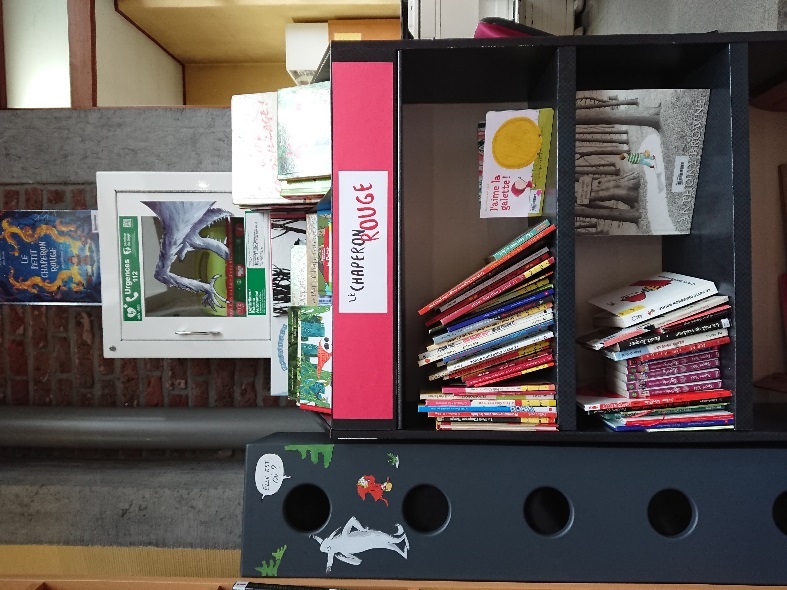 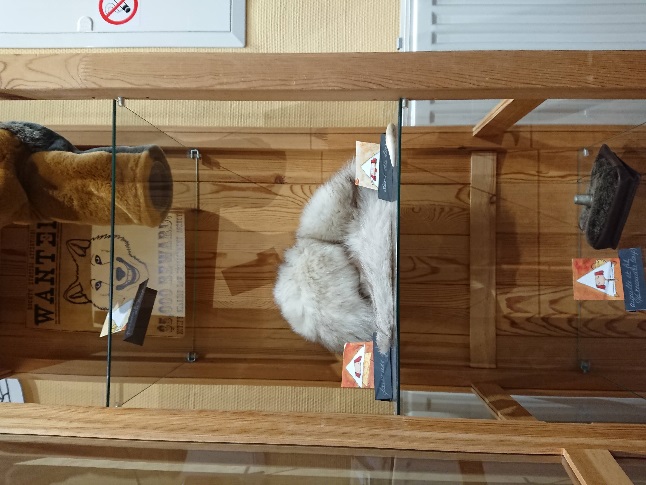 A disposer en vitrine, des objets emblématiques du conte (manteau du chaperon, pot à beurre, panier, galette, fleurs séchées cueillies par le petit chaperon rouge, ciseaux, fil et aiguille pour recoudre le loup, bonnet de la grand-mère).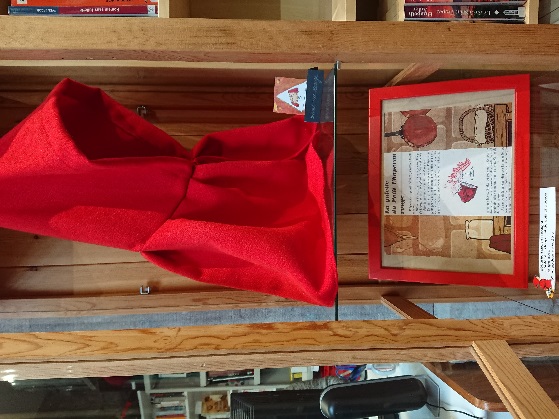 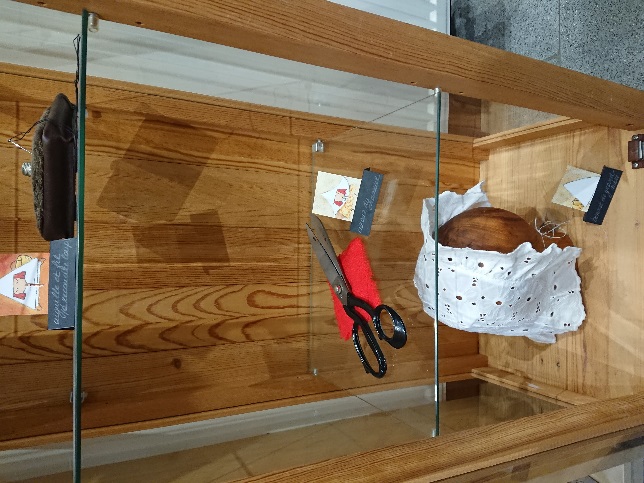 Fiche technique :Les cadres utilisés viennent de chez IKEA, sont à accrocher ou à poser. 
De différents formats, tous sont légers et de couleur rouge ou noire.Histoire du Chaperon rouge :4 cadres 13x185 cadres 21x3015 cadres 30x406 cadres 40x501 cadre 50x70Chaperon rouge dans la publicité et contes détournés5 cadres 10x156 cadres 13x185 cadres 30x402 cadres 40x50Meuble-tour de kim toucher 140 cm de haut.Objets du conte à mettre en vitrineManteau du Chaperon petite taillePot à beurre (+ galette)Petit panierFleurs cueillies par le ChaperonCiseaux, fil et aiguillePortrait-robot du loupPeau (morceau) du loupDent du loupBonnet de Mère-GrandATTENTION : Marotte (support tête en bois pour le bonnet grand-mère) non disponible !Tapis bavard et marionnettesBibliographie disponible au format pdf et prêt d’albums possibles.Jeu de cartes « familles » (fabrication maison)Manteau du Chaperon taille 10-12 ans à pouvoir essayer.Contact, renseignements, réservation : Bibliothèque d’AywailleCatherine Jamagne, bibliothécaire responsable Gaëlle Commas, bibliothécaire-animatriceRue Nicolas Lambercy, 74920 Aywaillebibliotheque@aywaille.be04/384.78.82Au 9 octobre 2018, l’exposition est réservée par différentes bibliothèques pour les périodes suivantes :05/11/2018-12/12/2018 (Sprimont)
07/01/2019-29/03/2019 (Plombières)
08/04/2019-30/05/2019 (Neupré)
06/09/2019-29/10/2019 (Hannut)
02/11/2019-30/11/2019 (Fourons)Fiche de valeurs assurances :PièceNombre / prixTotalCadres petits et moyens (- 30 cm)20 cadres /10 €200 €Cadres grands et très grands (+30 cm)29 cadres / 15 €435 €Illustration de Michel Van Zeveren300 €300 €Tour Kim toucher75 €75 €Livres et albums (détail dans la bibliographie)Les deux manteaux du chaperon2x 15 €30 €Pot à beurre, panier, peau et dent du loup20 €20 €Grands ciseaux50 €50 €Tapis bavard et marionnettes200 €200 €TOTAL